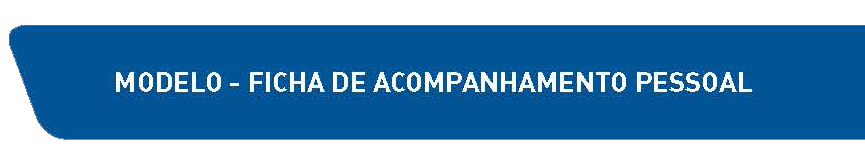 NÍVEL AVANÇADO  |  LINHA ESCOTISTA1. IDENTIFICAÇÃO DO(A) ASSESSORADO(A)Nome: ________________________________________________________ Registro na UEB: __________________Endereço: ______________________________________________________________________________________Cidade: __________________________ Estado: ________________________ CEP: __________________________Estado Civil: _______________________________ Telefones: ____________________________________________E-mail: __________________________________________________ Data de Nascimento: _____ / _____ / _______Escolaridade:(     ) Ens. Fundamental Incompleto	(     ) Ens. Médio Incompleto		(     ) Ens. Superior Incompleto(     ) Ens. Fundamental Completo	(     ) Ens. Médio Completo		(     ) Ens. Superior CompletoProfisão: _______________________________________________________________________________________Órgão Escoteiro em que atua: ______________________________________________________________________Função em que atua: ______________________________________ Tempo disponível: __________ horas semanaisRamo em que atua no Escotismo:  (    ) Lobinho     (    ) Escoteiro     (    ) Sênior     (    ) Pioneiro2. IDENTIFICAÇÃO DO ASSESSOR PESSOAL:Nome: ________________________________________________________ Registro na UEB: __________________Endereço: ______________________________________________________________________________________Cidade: __________________________ Estado: ________________________ CEP: __________________________Estado Civil: _______________________________ Telefones: ____________________________________________E-mail: __________________________________________________ Data de Nascimento: _____ / _____ / _______Escolaridade:(     ) Ens. Fundamental Incompleto	(     ) Ens. Médio Incompleto		(     ) Ens. Superior Incompleto(     ) Ens. Fundamental Completo	(     ) Ens. Médio Completo		(     ) Ens. Superior CompletoProfisão: _______________________________________________________________________________________Órgão Escoteiro em que atua: ______________________________________________________________________Função em que atua: _____________________________________________________________________________Formação Escoteira: _____________________________________________________________________________3.  DEFINIÇÃO DO ASSESSORAMENTO (com Diretoria do Nível que atua):Data ____ / ____ / ______Local: _________________________________________________________________________________________4. DEFINIR O CRONOGRAMA COM ASSESSOR E ASSESSORADO ESTABELECENDO DATAS PARA CADA TAREFA:ETAPA I – TAREFAS PRÉVIASA) Ler e discutir com seu Assessor Pessoal de Formação:• Apostila do Curso						____ / ____ / ______• Manual do Escotista do Ramo (leitura integral)			____ / ____ / ______• Características Essenciais do Movimento Escoteiro		____ / ____ / ______Conclusão ____ / ____/ _______			______________________________					  	      Assessor Pessoal de FormaçãoLeitura Recomendadaa. Livro 250 milhões de Escoteiros.5. ETAPA II – CURSO:Diretor do curso: ________________________________________________________________________________Local: _________________________________________________________________________________________Data de participação: _____ / _____ / _________Observação:________________________________________________________________________________________________________________________________________________________________________________________________________________________________________________________________________________________________________________________________________________________________________________________________________________________________________________________________________________________________________________________________________________________________________________________________________________________________________________________________________________________________________________________________________________________________________________________________________________________________________________________________________________________________________________________________________________________________________________________________________________________________________________________________________________________________________     Assessor Pessoal de Formação6. ETAPA III: PRÁTICA SUPERVISIONADA: (Somente para os níveis básicos e avançados)• Aperfeiçoar suas habilidades na coordenação do planejamento, execução e avaliação de, pelo menos, dois ciclos de programa;• Avaliar a sua atuação como escotista educador em reunião com o seu APF após os ciclos mencionados no item;• Atualizar o seu Plano Pessoal de Formação; e• Planejar e executar um projeto, produzindo e entregando um produto útil à organização, tais como: vídeo institucional; plano de captação de jovens e/ ou adultos, campanha financeira, conjunto de fichas técnicas, ferramenta de gestão ou algum produto similar.Outras atividades indicadas pelo Assessor Pessoal de Formação: ________________________________________________________________________________________________________________________________________________________________________________________________________________________________________________________________________________________________________________________________________________________________________________________PARA HOMOLOGAÇÃO___________________________	___________________________		_____ / _____ / _________  Assessor Pessoal de Formação           		   VoluntárioCIENTE______________________________                          DireçãoPARECER DO APF: ____________________________________________________________________________________________________________________________________________________________________________________________________________________________________________________________________________________________________________________________________________________________________________________________________________________________________________________________________________________________________________________________________________________________________________________________________________________________________________________________________________________________________________________________________________________________Data ____ / ____/ _______		______________________________				  Assessor Pessoal de Formação